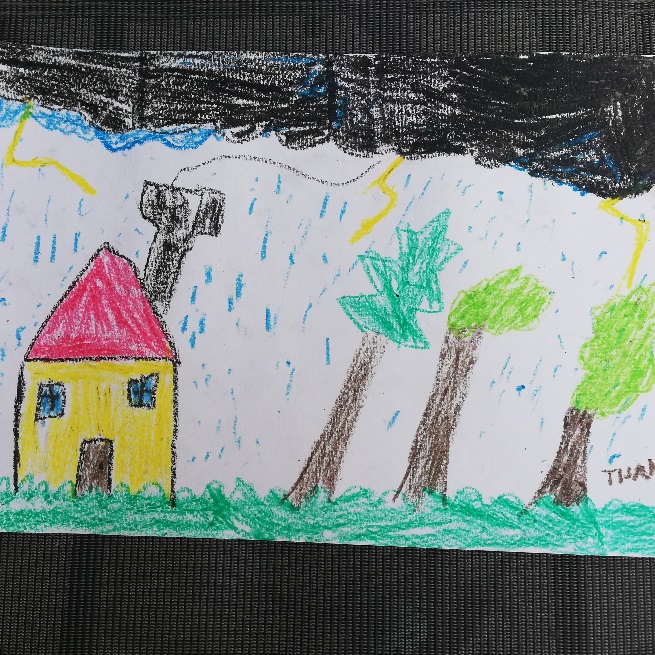 TIJAN MIRT, Nevihta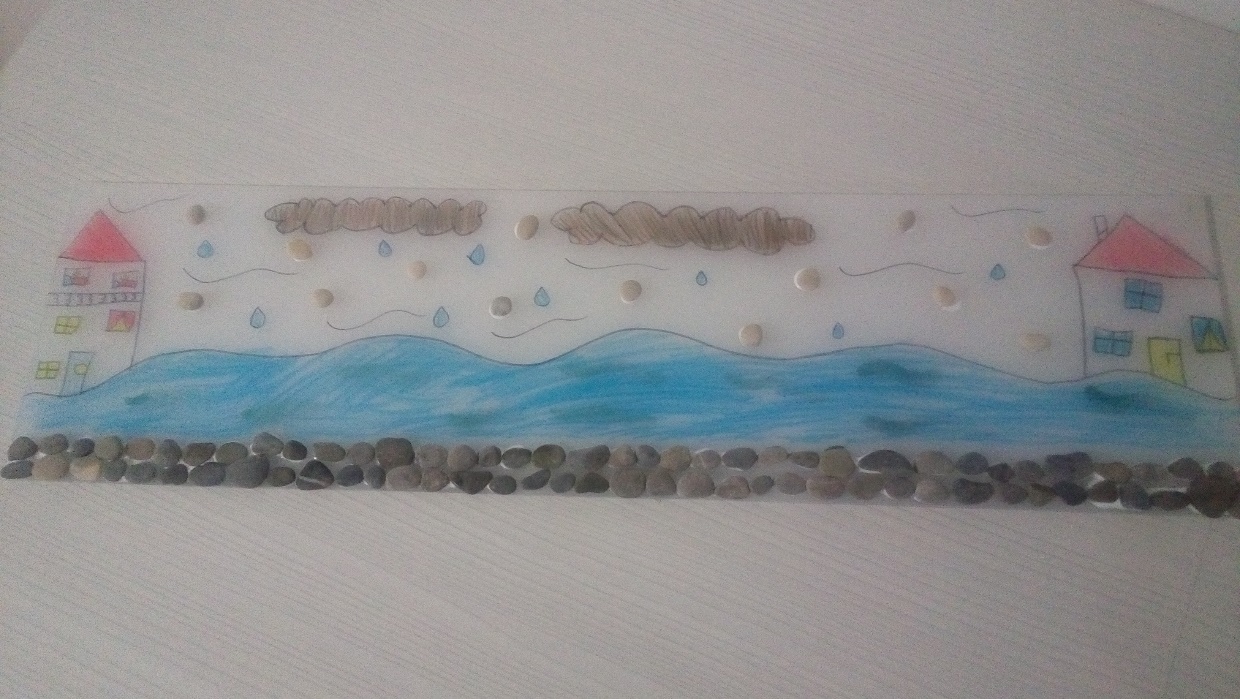 AJDA IMPERL, NEVIHTA (na pleksi steklu)NEŽA KOZOLE, HIŠICA IZ SANJ, izdelek iz odpadnih materialov 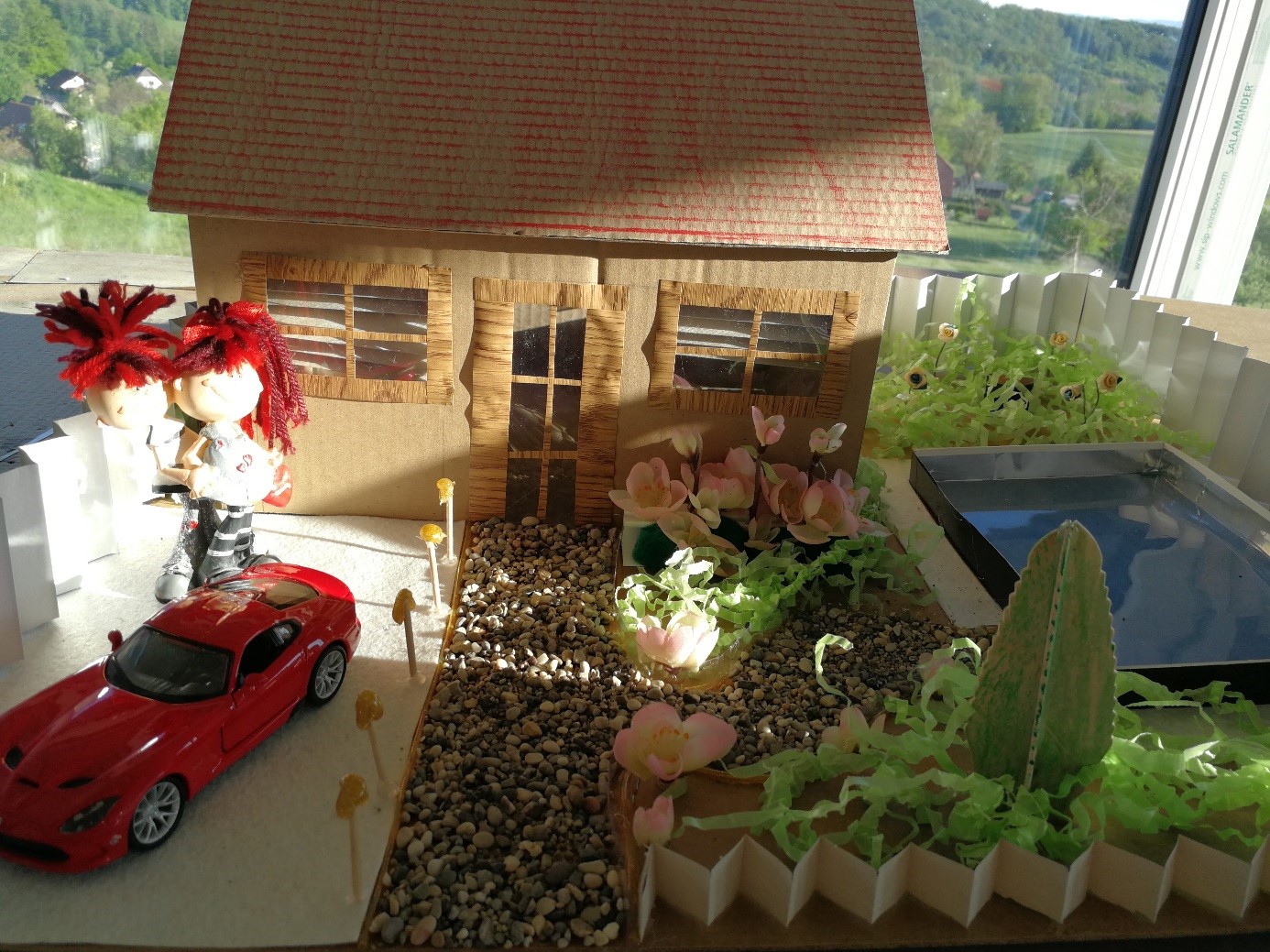  TAJA RIBIČ, NARAVA KOT SI JO ŽELIM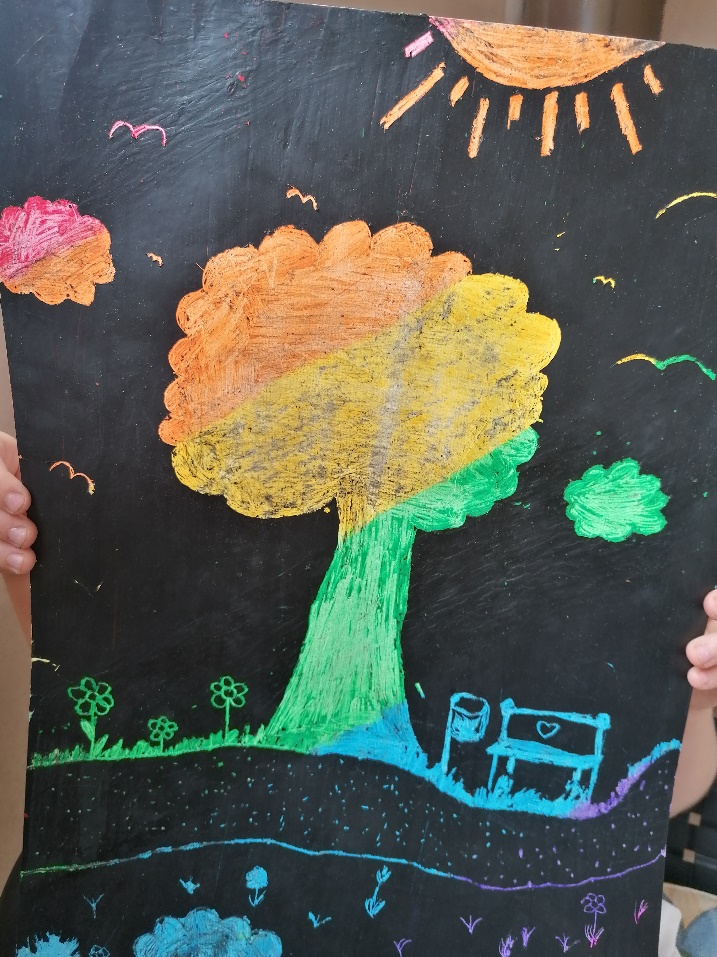 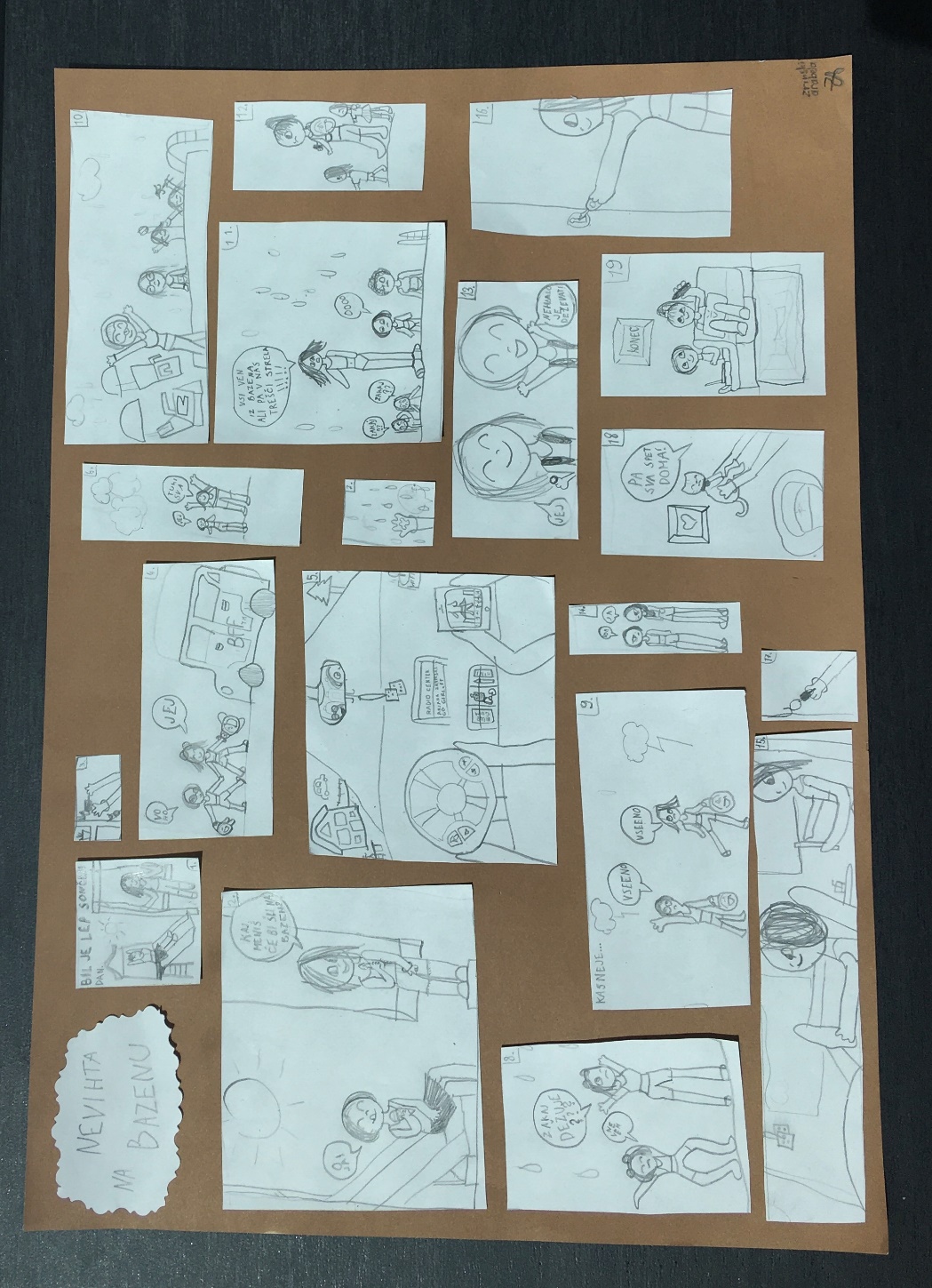 ARABELA ZRINSKI, Nevihta na bazenu (strip)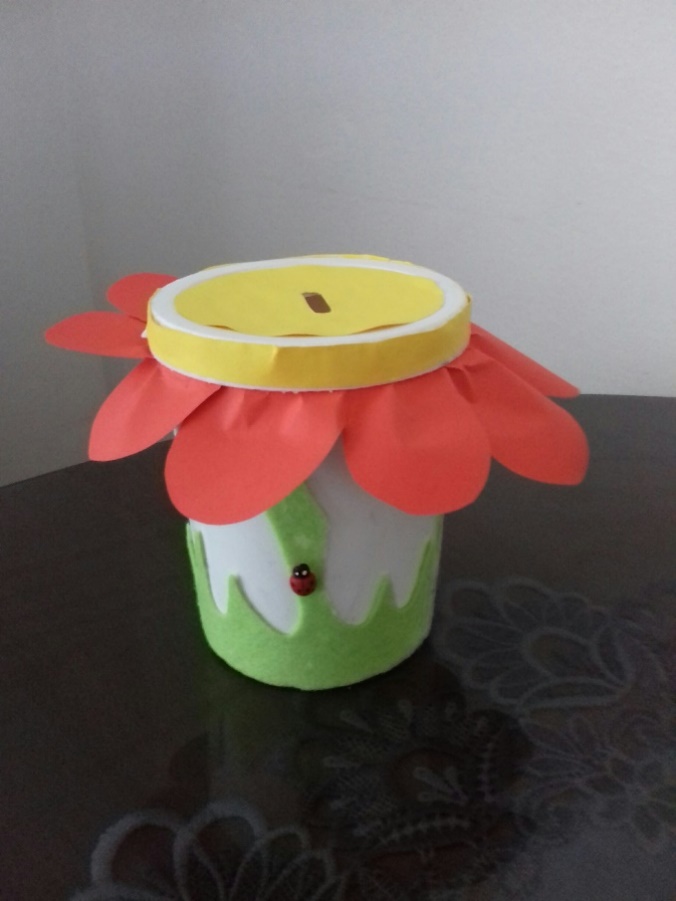 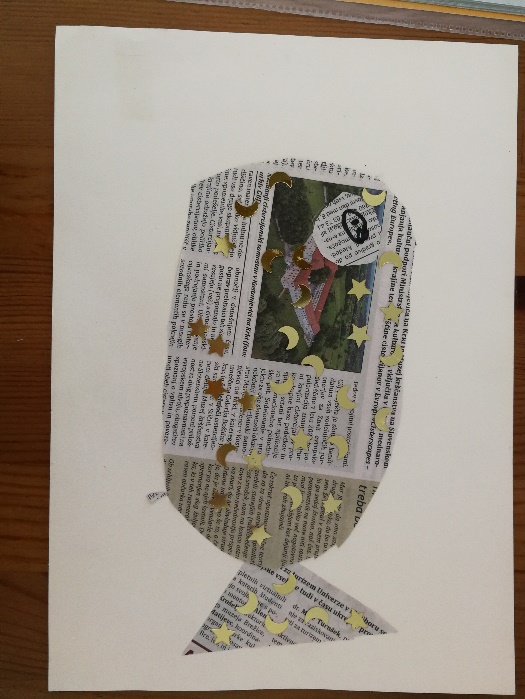 NINA BOGOLIN, ŠPAROVČEK iz odpadkov                 ANŽE KOZOLE, RIBICA